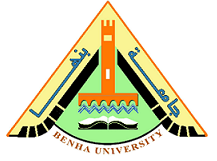 جامعة بنهاكلية الهندسة بشبراإدارة الدراسات العلياالسيد الأستاذ الدكتور / رئيس قسم الهندسة ........................تحية طيبة وبعد،،برجاء التكرم باتخاذ اللازم نحو تشكيل لجنة الحكم والمناقشة لرسالة : -المهندس / ............................................. جهة العمل / ..................................المسجل لدرجة /....................................... التخصص/..................................... عنوان الرسالة:  باللغة االعربية: ..........................................................................................................................................................................................................                   باللغة الأنجليزية : ......................................................................................................................................................................................................الندوة العلمية (السيمنار) (أنهي / لم ينهي)     دورة ICDL / (حصل عليها/لم يحصل)        شهادة TOEFL : (حصل عليها/لم يحصل) ولجنة الحكم والمناقشة المقترحة علي النحو التالي :  أ.د. .............................أستاذ ................. بكلية الهندسة ...............  ممتحنا ومقرراأ.د. .............................أستاذ ................. بكلية الهندسة ...............  ممتحنا خارجيا     أ.د. .............................أستاذ ................. بكلية الهندسة ...............  مشرفا         أ.د. .............................أستاذ ................. بكلية الهندسة ...............  مشرفاعلي أن يكون السادة المشرفين بصوت واحد.توقيع لجنة الإشراف 1- أ.د. .................................                     2- أ.د ....................................... 3- أ.د. .................................                     4- أ.د. ......................................          وتفضلوا بقبول وافر الشكر والتقدير،،،،،